项目名称：项目经理：文档时间：2016年2月26日星期五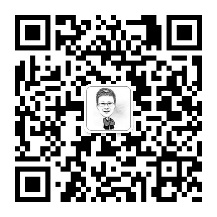 风险产生的来源风险名称触发信息后果危害等级发生概率应对策略应对策略应对计划